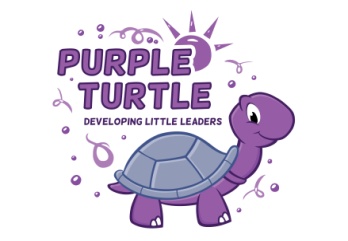 Administrative Office : Club House Gate,Barabati Stadium CampusGallery No.-1,2nd floor (above Indian overseas Bank) ,Cuttack-753001
Ph.-M-9439447200 M-09937043702Web site- www.purpleturtleint.com e-mail:info@ purpleturtleint.comToThe DirectorPurple Turtle......................................................................Sub: Proposal for opening Pre-School.1.Name of the promoter			: 	............................................2. a) Present address					............................................    (with phone number) 			:	............................................    .								............................................   b) Permanent Address			 :  	............................................       								............................................       								............................................  								............................................3.Give/enclose detail information	 : of  All the members[as per the Annexure-A]			:	............................................4. Location of School, whether it is municipality/panchayat 		:	............................................5.Name and address of the society or trust (Furnish copy of trust deed/Bye law of society),if any.			:	 ..........................................6.If registered,reg. No. & Date		:	...........................................7. Population of the locality(Within 20 km. Radious from theproposed site)					:	 ...........................................8. Budget allocation for the purpose (details in lakh)						: 	..........................................9. Survey format						    [annex. “B” to be filled separately]		: 	..........................................10. Whether the promoter or his associate     involve with any other educational    institution (if yes furnished details)		:	.... ......................................11. Land   building (give details)		: 	Sale deed & reg no. with date 						                 Or,Lease deed & reg. No. with date (if possible attach separate sheet with sketch map)12.Give five reasons why you are      Interested to open Pre-School 	     in our banner.1.2.3.4.5.DeclarationI hereby declare that the above statements are correct and true to the best of my knowledge and belief.Thanking you.										Yours Faithfully   Signature of the promoters/ApplicantAnnexure – ASignature of the promoter/Applicant.................	Sl.No.NameAddressQualificationOccupationDesignationRemarks if any123456789101112131415